                                                                                  Барнаул 2012ГЕНЕРАЛЬНЫЙ  ПЛАНМУНИЦИПАЛЬНОГО ОБРАЗОВАНИЯ 
МАЛОШЕЛКОВНИКОВСКИЙ СЕЛЬСОВЕТ ЕГОРЬЕВСКОГО РАЙОНА АЛТАЙСКОГО КРАЯПОЯСНИТЕЛЬНАЯ ЗАПИСКАТом IIосновная частьположения о территориальном планированииООО «Алтайгипрозем»ГЕНЕРАЛЬНЫЙ ПЛАНПОЯСНИТЕЛЬНАЯ ЗАПИСКАТом II(положения о территориальном планировании)Заказчик:    Администрация МО Малошелковниковский сельсовет Егорьевского районаКонтракт:         № 4 от 28.08.09 Директор                                                                         __________________Р.В.ДудкинГлавный архитектор                                                      __________________Г.Н.БахуровНачальник производственного отдела                         __________________Г.Я. СизоваБарнаул 2012Авторский коллективРуководитель проекта                                                                                       Г.Н.БахуровНачальник производственного отдела                                                              Г.Я.СизоваИнженер                                                                                                          Н.Н.ГрицевичИнженер                                                                                                            Ю.В.ПетроваСОСТАВ ГРАФИЧЕСКИХ МАТЕРИАЛОВОглавление1. ВВЕДЕНИЕ. ЦЕЛИ И ЗАДАЧИ ПРОЕКТА	72. МЕРОПРИЯТИЯ ПО РАЗВИТИЮ ФУНКЦИОНАЛЬНО-ПЛАНИРОВОЧНОЙ СТРУКТУРЫ И ОСНОВНЫХ ФУНКЦИОНАЛЬНЫХ ЗОН	92.1. Архитектурно-пространственные решения	92.2. Планировочная организация территории. Функциональное зонирование	93. МЕРОПРИЯТИЯ ПО СОЦИАЛЬНО – ЭКОНОМИЧЕСКОМУ РАЗВИТИЮ.	123.1. Жилищная сфера	123.2. Социальная сфера	133.3. Производственная сфера	144. Мероприятия по сохранению объектов историко-культурного наследия	145. МЕРОПРИЯТИЯ В ОБЛАСТИ ТРАНСПОРТНОГО ОБСЛУЖИВАНИЯ И УЛИЧНО-ДОРОЖНОЙ СЕТИ	165.1. Автомобильный транспорт	175.2. Улично-дорожная сеть и объекты транспортной инфраструктуры	176. ИНЖЕНЕРНО-ТЕХНИЧЕСКИЕ МЕРОПРИЯТИЯ ПО ПОДГОТОВКЕ ТЕРРИТОРИИ	177. МЕРОПРИЯТИЯ ПО РАЗВИТИЮ И РАЗМЕЩЕНИЮ ОБЪЕКТОВ ИНЖЕНЕРНОЙ ИНФРАСТРУКТУРЫ	177.1. Водоснабжение	177.2. Водоотведение (канализация)	187.3. Теплоснабжение	207.4. Газоснабжение	207.5. Электроснабжение	227.6. Связь и информация	238. МЕРОПРИЯТИЯ ПО ОХРАНЕ ОКРУЖАЮЩЕЙ СРЕДЫ	238.1. Зоны с особыми условиями использования	238.2. Санитарно-защитные зоны	248.3. Водоохранные зоны	258.4. Зоны санитарной охраны источников питьевого водоснабжения	258.5. Охранные и санитарно-защитные зоны объектов транспортной и инженерной инфраструктуры	268.6. Мероприятия по охране атмосферного воздуха	268.7. Мероприятия по охране водной среды:	268.8. Мероприятия по предотвращению загрязнения и разрушения почвенного покрова:	268.9. Мероприятия по санитарной очистке территории:	279. МЕРОПРИЯТИЯ ПО ПРЕДУПРЕЖДЕНИЮ ЧРЕЗВЫЧАЙНЫХ СИТУАЦИЙ ПРИРОДНОГО И ТЕХНОГЕННОГО ХАРАКТЕРА. МЕРОПРИЯТИЯ ПО ГРАЖДАНСКОЙ ОБОРОНЕ	279.1. Мероприятия по предотвращению чрезвычайных ситуаций природного характера	279.2. Мероприятия по предотвращению чрезвычайных ситуаций техногенного характера	289.3. Инженерно-технические мероприятия гражданской обороны	2810. МЕРОПРИЯТИЯ ПО ИЗМЕНЕНИЮ ЦЕЛЕВОГО НАЗНАЧЕНИЯ ЗЕМЕЛЬ	2911. МЕРОПРИЯТИЯ ПО РЕАЛИЗАЦИИ ГЕНЕРАЛЬНОГО ПЛАНА МО МАЛОШЕЛКОВНИКОВСКИЙ СЕЛЬСОВЕТ	3112. ОСНОВНЫЕ ТЕХНИКО-ЭКОНОМИЧЕСКИЕ ПОКАЗАТЕЛИ ГЕНЕРАЛЬНОГО ПЛАНА МО МАЛОШЕЛКОВНИКОВСКИЙ СЕЛЬСОВЕТ.	36ВВЕДЕНИЕ. ЦЕЛИ И ЗАДАЧИ ПРОЕКТАГенеральный план муниципального образования Малошелковниковский сельсовет (далее – образование) выполнен на основании Муниципального контракта 4 от 28.08.09 и Техническим заданием на разработку проекта «Генеральный план муниципального образования Малошелковниковский сельсовет Алтайского края».Генеральный план выполнен в соответствии со следующими нормативно-правовыми актами:Градостроительный кодекс РФ; Земельный кодекс РФ; Водный кодекс РФ; Алтайский закон «О градостроительной деятельности на территории Алтайского края» N 120-ЗС от 24.12.2009 N 740;Федеральный закон от 06.10.03 № 131-ФЗ «Об общих принципах организации местного самоуправления в Российской Федерации»; Федеральный закон РФ от 21.02.92 №2395-1 «О недрах»; СНиП 2.07.01-89* «Градостроительство. Планировка  зданий и застройка городских и сельских поселений»; СНиП 2.04-84* «Водоснабжение. Наружные сети и сооружения»; СНиП 2.04.07-86 «Тепловые сети»; СанПиН 2.2.1/2.1.1.1200-03 «Санитарно-защитные зоны и санитарная классификация предприятий, сооружений и иных объектов»; СНиП 2.01-51-90 «Инженерно-технические мероприятия гражданской обороны» Закон Алтайского края от 5 декабря . № 93-ЗС «О статусе и границах муниципальных и административно-территориальных образований Егорьевского района Алтайского края» (в редакции от 10.03.209 г. №16-ЗС).Генеральный план разработан одновременно и в тесной связи со Схемой территориального планирования Егорьевского района Алтайского края» и со Схемой территориального планирования Алтайского края».Проектом предусмотрена следующая очередность развития: первая очередь на 2012- 2016 г.г. и расчётный срок на 2017- 2031 г.г. Также определены перспективы развития сельсовета за пределами расчётного срока, включая принципиальные решения по территориальному развитию, функциональному зонированию, планировочной структуре, инженерно- транспортной инфраструктуре, рациональному использованию природных ресурсов и охране окружающей среды.Цель работы – создание предпосылок повышения эффективности управления развитием территории поселения с учетом развития территории района за счет формирования ресурсов информации, необходимой для принятия решений способствующих:улучшению условий жизнедеятельности населения поселения;улучшению экологической ситуации;эффективному развитию инженерной, транспортной, производственной и социальной инфраструктур; эффективному использованию земель рекреационного назначения;сохранению историко-культурного и природного наследия; обеспечению устойчивого градостроительного развития территории поселения.Задачами генерального плана являются:Планирование границ функциональных зон с отображением параметров их перспективного развития, в том числе:границ территорий объектов культурного наследия;границ зон с особыми условиями использования территорий;границ территорий, подверженных риску возникновения чрезвычайных ситуаций природного и техногенного характера и воздействия  их последствий;границ земельных участков, которые предоставлены для размещения объектов капитального строительства федерального, краевого или муниципального значения, а также границы участков, на которых размещены объекты капитального строительства федерального, краевого или муниципального значения;границ зон планируемого размещения объектов капитального строительства федерального, краевого или муниципального значения.границ зон инженерной и транспортной инфраструктур;границы земель сельскохозяйственного назначения;границ земель лесного фонда, водного фонда, иного специального назначения.Формирование предложений по развитию архитектурно-пространственной среды, а также зонирование территории населённых пунктов в соответствии с требованиями Градостроительного Кодекса РФ;Ориентация на комплексную оценку и охрану среды поселения.Разработка мероприятий по улучшению условий проживания населения МО Малошелковниковский сельсовет – оптимизация экологической ситуации, развитие транспортной и инженерной инфраструктур.МЕРОПРИЯТИЯ ПО РАЗВИТИЮ ФУНКЦИОНАЛЬНО-ПЛАНИРОВОЧНОЙ СТРУКТУРЫ И ОСНОВНЫХ ФУНКЦИОНАЛЬНЫХ ЗОНАрхитектурно-пространственные решенияАрхитектурно - планировочные решения территорий населенных пунктов муниципального образования приняты с учетом инженерно-геологических и экологических ограничений, а также специфики уклада жизни населения, основных видов хозяйственной деятельности.Развитие населенных пунктов планируется за счет:прироста населения основанного на расчетах с учетом метода трудового баланса;сохранения действующих и создания новых производственных предприятий и коммунально-складских территорий;освоения свободных территорий под жилую и общественную застройку.освоения свободных территорий под рекреационную зону.Архитектурно - планировочные решения определяются следующими положениями:упорядочением планировочной структуры селитебной территории за счет устройства межквартальных проездов, размещение объектов общественного назначения;благоустройством территорий населенных пунктов, формирование улично-дорожной сети, организацией отвода поверхностных и талых вод, размещением объектов инженерной инфраструктуры и жизнеобеспечения для создания комфортных условий проживания.Планировочная организация территории. Функциональное зонированиеАрхитектурно-планировочная организация территории сел Малошелковниковского сельсовета разработана с учетом сложившейся застройки и представлена как единый целостный селитебный комплекс, формируемый на принципах компактности, экономичности и комфортности проживания. Структурный каркас села Малая Шелковка формируется основными улицами: Масловского, Мира, Победы, Лесная, Молодежная, Партизанская, Дружбы. Основу планировки и застройки жилой зоны составляет принцип квартальной застройки с системой улиц и проездов, полученной на основе упорядочения существующей сети улиц с дифференциацией их по назначению и роли в общей системе застройки села.с. Малая ШелковкаФормирование общественного центра в с. Малая Шелковка предусмотрено на месте сложившегося центра с размещением административных и общественных зданий.Подцентром в с. Малая Шелковка будет являться рекреационная зона возле оз. Ракитки, бульвар и магазин, расположенные в южной части села.Жилые территории сел располагаются некомпактно. Сетка улиц в основном прямоугольная. Застройка одноэтажная усадебного типа с земельными участками от 0,14 га до 0,33 га.По проекту строительство индивидуальных жилых домов осуществляется за счет сноса ветхого жилья усадебного типа, а также на свободных территориях. Проектными решениями генерального плана предложено формирование микрорайонов жилой застройкой по улицам: Лесная, Молодежная, а также размещение части жилья вдоль объездной дороги за расчетный срок.Проектом предлагается организация зоны отдыха на берегу оз. Ракитки.Основной въезд в село предусмотрен с транзитной дороги с северной стороны села, по улице Масловского. Со стороны п. Долино, предусмотрен въезд по ул. Мира.В настоящее время с. Малая Шелковка имеет недостаточно зеленых насаждений – 6 м2 /чел., при нормативе – 12 м2/чел.. Проектом предусматриваются следующие виды озеленения:насаждения общего пользования (сквер, бульвар);насаждения ограниченного пользования (в группах жилых домов, на участках общественных учреждений, на территориях производственных комплексов);насаждения специального назначения (ветрозащитные).Озеленение сквера, участков общественных учреждений, жилых территорий рекомендуется в виде свободного размещения групп деревьев и кустарников.Территории детских учреждений и производственных территорий рекомендуется обсадить «живой» изгородью.С целью смягчения действия неблагоприятных природных факторов предусмотрены ветрозащитные лесополосы (однокулисные и двухкулисные).п. ДолиноАрхитектурно-планировочные решения генерального плана п. Долино частично основаны на сложившейся планировочной структуре населенного пункта, перспективах размещения в селе жилья, природных факторов, существующего рельефа.Проектом предусматривается организация общественного центра в центральной части поселка. Общественный центр будет сформирован необходимыми для данного населенного пункта объектами обслуживания: детский сад на 20 мест, магазин с таксофоном, начальная школа на 20 мест, спортивное ядро.Жилая застройка в поселке представлена одноэтажными одно- и двухквартирными домами усадебными типа. Для организации жилой застройки поселка предлагается упорядочение пешеходных направлений в систему улиц с учетом сложившейся ситуации. На расчетный срок предусматривается освоение свободных территорий вокруг общественного центра.Промышленная зона в поселке представлена мехтоком со складами сельскохозяйственной продукции, проектом предлагается ее упорядочение и расширение на северо-восточную окраину села с соблюдением санитарно-гигиенических, технологических и противопожарных требований.Также предусматривается озеленение территории поселка в районе общественного центра, с размещением площадок для отдыха и игровых площадок.На территории сёл Малошелковниковского сельсовета выделены следующие основные функциональные зоны:жилая зонаобщественно-деловая зонапроизводственная зоназона инженерной инфраструктурызона транспортной инфраструктурырекреационная зоназона спецназначениязона резервного фонда.зона акваторийТаким образом, принятое архитектурно-планировочное решение предусматривает создание современного села с чётким функциональным зонированием всех его территорий и обеспечением его всеми видами инженерного оборудования и благоустройства. Проектная планировочная структура решается с учётом природных факторов и ограничений, а также сложившейся градостроительной планировочной ситуации.Баланс территории по функциональным зонамТаблица №1МЕРОПРИЯТИЯ ПО СОЦИАЛЬНО – ЭКОНОМИЧЕСКОМУ РАЗВИТИЮ.Согласно расчетам численность населения села Малая Шелковка на 1-ю очередь: 927 чел.; на расчетный срок: 1000 чел., поселка Долино – 185 и 221 чел. соответственно.Жилищная сфераОсновные мероприятия для решения  проблем жилищной сферы в МО Малошелковниковский сельсовет, генеральным планом намечаются согласно поставленным задачам.С целью планомерного распределения объемов сносимого существующего и строящегося проектируемого жилищного фонда в проекте выделены этапы реализации:1 очередь - 2012-2016 гг.Расчётный срок - 2017-2031 гг.В настоящее время в селе Малая Шелковка проживают 298 семей, коэффициент семейности или средний состав семьи составляет 3,0 чел.Средняя площадь 1 дома в существующей усадебной застройке 52 м2.Средняя общая площадь 1 дома в проектируемой жилой застройке усадебного типа принята- 54 м2.В селе Малая Шелковка для размещения 21 нового индивидуального жилого дома на 1 очередь зарезервировано 3,6 площади, на расчетный срок – на 58 домов – 5,3 га- при размере приусадебных участков 1700 м2. Кроме того за расчетный срок зарезервировано порядка 20,2 га. Также проект предполагает равномерное распределение объемов сноса ветхого жилья  в течение расчетного срока.В настоящее время в поселке Долино проживают 26 семей, коэффициент семейности или средний состав семьи составляет 2,3 чел.Средняя площадь 1 дома в существующей усадебной застройке 44 м2.Средняя общая площадь 1 дома в проектируемой жилой застройке усадебного типа принята- 57 м2.В п. Долино для размещения 41 нового индивидуального жилого дома на 1 очередь зарезервировано 7,1 га площади, на расчетный срок – на 54 дома – 9,6 га- при размере приусадебных участков 1900 м2. Кроме того за расчетный срок зарезервировано порядка 10,7 га. Также проект предполагает равномерное распределение объемов сноса ветхого жилья в течение расчетного срока.Социальная сфераРешениями генерального плана в социальной сфере предполагаются следующие мероприятия:с. Малая ШелковкаГенеральным планом рекомендовано строительство следующих объектов обслуживания населения:1 очередь:Магазин площадью 30м2;Кроме этого, генеральным планом предлагается капитальный ремонт здания школы на 180 мест;Расчетный срокСтроительство объектов:Магазин площадью 30м2;Проектом также предлагается реконструкция здания интерната под опорный пункт милиции, почту, ФАП, библиотеку. К концу расчетного срока предлагается расширение группы детского сада до 45 мест.п. ДолиноГенеральным планом рекомендовано строительство следующих объектов обслуживания населения:1 очередь:Магазин площадью 65м2;Расчетный срок:Спортивное ядро;Детский сад на 20 мест и начальная школа на 20 мест в одном здании.Конец первой очереди реализации генерального плана –2017 г., конец расчетного срока 2031 г.Производственная сфераНа территории Малошелковниковского сельсовета предусматривается размещение в с. Малая Шелковка:– цеха по производству эфирных масел, хвойно-витаминной муки и хвойного экстракта;– реконструкция пекарни под хлебобулочное и кондитерское производство;В п. Долино: – модульный цех по производству комбикорма до 2 тонн в час.Остальные производства сохраняются и развиваются на существующих площадках.Мероприятия по сохранению объектов историко-культурного наследияНа территории Малошелковниковского сельсовета зафиксирован 1 объект культурного наследия Памятник воинам, погибшим в годы Великой Отечественной войны (1941 – 1945 гг.).Мероприятия по сохранению объектов историко-культурного наследия предполагают:1. Право пользования объектами культурного наследия, включенными в реестр, право пользования земельными участками, в пределах которых располагаются объекты археологического наследия, право пользования выявленными объектами культурного наследия осуществляется физическими и юридическими лицами с обязательным выполнением следующих требований:обеспечение целостности и сохранности объектов культурного наследия; предотвращение ухудшения физического состояния объектов культурного наследия и изменения особенностей, составляющих предмет охраны, в ходе эксплуатации;проведение мероприятий по обеспечению физической сохранности объектов культурного наследия;применение мер по обеспечению сохранности объектов культурного наследия при проектировании и проведении хозяйственных работ;обеспечение режима содержания земель историко-культурного назначения;обеспечение доступа к объектам культурного наследия;иные требований, установленных законодательством.2. На территории объектов культурного наследия запрещается проведение земляных, строительных, мелиоративных, хозяйственных и иных работ за исключением работ по сохранению данного памятника и (или) его территории, а также хозяйственной деятельности, не нарушающей целостности памятников и не создающей угрозы его повреждения, разрушения или уничтожения.3. Мероприятия по обеспечению физической сохранности объектов культурного наследия (работы по сохранению памятников) включают в себя ремонтно-реставрационные, научно-исследовательские, изыскательские, проектные и производственные работы, работы по консервации, приспособлению объектов культурного наследия для современного использования, научно-методическое руководство, технический и авторский надзор, в исключительных случаях – спасательные археологические полевые работы (археологические раскопки).Работы по сохранению памятников проводятся по согласованию с органом охраны объектов культурного наследия Алтайского края –  управлением Алтайского края по культуре и архивному делу.4. Меры по обеспечению сохранности объектов культурного наследия при проектировании и проведении землеустроительных, земляных, строительных, мелиоративных, хозяйственных и иных работ (далее – хозяйственных работ) включают в себя:разработку разделов об обеспечении сохранности объектов культурного наследия в проектах проведения хозяйственных работ;включение в состав указанных разделов мероприятий по обеспечению физической сохранности объектов культурного наследия;согласование проектирования и проведения работ с управлением Алтайского края по культуре и архивному делу;приостановку хозяйственных работ в случае обнаружения объекта, обладающего признаками объекта культурного наследия (ранее неизвестного памятника археологии);информирование об обнаруженном объекте управления Алтайского края по культуре и архивному делу;возобновление приостановленных работ по письменному разрешению управления Алтайского края по культуре и архивному делу, после устранения угрозы нарушения целостности и сохранности выявленного объекта культурного наследия.5. К землям историко-культурного назначения, правовой режим которых регулируется земельным законодательством Российской Федерации, относятся земельные участки в границах территорий объектов культурного наследия, включенных в единый государственный реестр объектов культурного наследия (памятников истории и культуры) народов Российской Федерации, а также в границах территорий выявленных объектов культурного наследия.6. Условия доступа к объекту культурного наследия устанавливаются собственником объекта культурного наследия по согласованию с управлениемАлтайского края по культуре и архивному делу.7. Собственники и пользователи земельных участков, в границах которых находятся объекты археологического наследия, уведомляются о расположении археологических объектов на принадлежащих им земельных участках, о требованиях к использованию данных земельных участков.8. Собственники (пользователи) объектов культурного наследия, земельных участков, в пределах которых находятся объекты археологического наследия, заключают охранные обязательства с управлением Алтайского края по культуре и архивному делу.9. В целях обеспечения сохранности объекта культурного наследия в его исторической среде на сопряженной с ним территории устанавливаются зоны охраны объекта культурного наследия: охранная зона, зона регулирования застройки и хозяйственной деятельности, зона охраняемого природного ландшафта.Границы зон охраны объектов культурного наследия, режимы использования земель и градостроительные регламенты в границах данных зон утверждаются Администрацией Алтайского края на основании проектов зон охраны объектов культурного наследия. При разработке и корректировке генеральных планов поселений указываются границы территорий объектов культурного наследия, зон охраны объектов культурного наследия.МЕРОПРИЯТИЯ В ОБЛАСТИ ТРАНСПОРТНОГО ОБСЛУЖИВАНИЯ И УЛИЧНО-ДОРОЖНОЙ СЕТИАвтомобильный транспортСообщение с краевым центром г. Барнаулом осуществляется по автодороге регионального значения Новоегорьевское - Малая  Шелковка- а/д К-21 через г. Рубцовск.Улично-дорожная сеть и объекты транспортной инфраструктурыВ проекте генерального плана принята следующая классификация улично-дорожной сети с учетом функционального назначения улиц и дорог, интенсивности движения транспорта на отдельных участках и положения улиц в транспортной схеме населенного пункта: автомобильная дорога регионального значения (объездная с. Малая Шелковка);главные улицы; второстепенные улицы в жилой застройке;внутриквартальные проезды.Главные улицы в селе Малая Шелковка – это улицы Масловского и Мира.Генеральным планом предлагается реконструкция существующей дорожной сети. Вариант дорожной одежды – асфальтобетон. Вдоль основных улиц и дорог предлагается устройство тротуаров. Ширина тротуаров вдоль главных улиц - 2м, остальных 1,0 - 1,5м. Покрытие тротуаров предлагается устраивать плиточное и асфальтированное.ИНЖЕНЕРНО-ТЕХНИЧЕСКИЕ МЕРОПРИЯТИЯ ПО ПОДГОТОВКЕ ТЕРРИТОРИИВ целях обеспечения инженерной защиты застроенных территорий и подготовки территории под перспективное освоение, генеральным планом предусмотрено провести мероприятия по защите территорий от неблагоприятного воздействия ветра.МЕРОПРИЯТИЯ ПО РАЗВИТИЮ И РАЗМЕЩЕНИЮ ОБЪЕКТОВ ИНЖЕНЕРНОЙ ИНФРАСТРУКТУРЫВодоснабжениеСистема водоснабжения поселения принята с учетом его развития на расчетный срок – 2031 г. Качество воды, подаваемой на хозяйственно-питьевые нужды, должно соответствовать требованиям ГОСТ Р 51232-98 «Вода питьевая» и СанПиН 2.1.4.1074-01 «Питьевая вода. Гигиенические требования. Контроль качества».Расчёт общего водопотребления для населенных пунктов выполнен в соответствии с положениями СНиП 2.04.02-84* «Водоснабжение. Наружные сети и сооружения». Удельное среднесуточное (за год) водопотребление на хозяйственно-питьевые нужды населения принято в соответствии с п.2.1. СНиП 2.04.02-84* «Водоснабжение. Наружные сети и сооружения» с учетом увеличения водопотребления к расчетному сроку за счет повышения степени благоустройства зданий, уровня жизни населения, этажности застройки, и составляет:- на 1-ую очередь – 150 л/сут. на человека;- на расчетный срок – 180 л/сут. на человека.Село Малая ШелковкаСистема водоснабжения села предусмотрена централизованная. Источником водоснабжения также приняты подземные воды, предусматривается реконструкция существующей системы со строительством новых сетей.Расход воды на расчетный срок составляет 393,84 м3/сут. Для обеспечения надежности работы комплекса водопроводных сооружений необходимо выполнить следующие мероприятия:в связи с полным износом скважины №2, проектом предусматривается строительство новой скважины дебетом 16 м3/ч с предшествующим этому выполнением гидрогеологической разведки;для скважины №2 провести капитальный ремонт и использовать как резервную скважину;замена двух водонапорных башен;ремонт, реконструкция ветхих водопроводных сетей;строительство новых водопроводных сетей из полиэтиленовых труб 60…100 мм в районах перспективной застройки.Посёлок ДолиноСистема водоснабжения для населенного пункта предусмотрена централизованная. Источник водоснабжения - подземные воды.Расход воды на расчетный срок составляет 86,21 м3/сут. Таким образом, для обеспечения п. Долино централизованной системой водоснабжения надлежащего качества предлагается выполнить следующие мероприятия:выполнить гидрогеологическую разведку с последующим утверждением эксплуатационных запасов подземных вод для целей водоснабжения;ремонт существующей скважины (промывка, замена фильтров и т.д.);ремонт водонапорной башни, замена ветхих водопроводных сетей;бурение резервной скважины дебитом 4 м3/ч;строительство водопроводной сети из полиэтиленовых труб 100 мм в районе перспективной застройки.Водоотведение (канализация)Село Малая ШелковкаСогласно СНиП 2.04.03-85 «Канализация. Наружные сети и сооружения» расчетное удельное среднесуточное (за год) водоотведение бытовых сточных вод от жилых зданий принимается равным расчетному удельному среднесуточному (за год) водопотреблению согласно СНиП 2.04.02-84 без учета расхода воды на полив территорий и зеленых насаждений и нужды животных.Расход сточных вод на расчетный  срок составляет 260,35 м3/сут. Общественные здания следует оборудовать септиками, а жилую застройку – выгребами. Ёмкости камер должны обеспечивать хранение 3-х кратного суточного притока. Очистку камер выполнять не менее 1 раза в год. Вывоз стоков от выгребов выполнить специализированными машинами со сливом на проектируемое поле фильтрации.Учитывая степень благоустройства населенного пункта, на следующих стадиях проектирования предусмотреть систему ливневой канализации. Проектом предлагается открытая система отвода атмосферных вод, состоящая из бетонных лотков, кюветов и укрепленных водоотводных каналов, по которым вода уходит по дренам в овраги или сточную канаву, так же могут быть использованы дренажные колодцы (отвод воды в грунт).Посёлок ДолиноВ связи с отсутствием действующей системы водоотведения проектом предусмотрена предусмотрена местная система водоотведения - выгребная.Расчетное среднесуточное водоотведение посёлка принимается равным водопотреблению без учёта безвозвратного  водопотребления (полив, уход за скотиной). Удельное водоотведение на одного жителя принято согласно СНиП 2.04.02-84* «Водоснабжение. Наружные сети и сооружения» и составляет:- на 1-ую очередь – 150 л/сут;- на расчетный срок – 180 л/сут.Общественное здание (детский сад, совмещённый с начальной школой) оборудовать септиком. Объем стоков – 5 м3/сут. Канализование жилых домов осуществлять в герметичные выгреба. Ёмкости выгребов должны обеспечивать хранение 3-х кратного суточного притока. Организовать сбор и утилизацию стоков от выгребов спецавтомашинами на проектируемое поле фильтрации.Проектом предусматривается строительство поля фильтрации с расчетной мощностью 330 м3/сут и площадью - 0,5 га. Поле фильтрации следует предусмотреть в песчаных или супесчаных грунтах на спокойном рельефе с учетом гидрогеологических условий и требований санитарной охраны источников водоснабжения. Производственные сточные воды, имеющие загрязнения, превышающие ПДК, должны проходить дополнительную очистку на локальных очистных сооружениях. Поле фильтрации запроектировано с подветренной стороны для господствующих ветров по отношению к жилой застройке, в северной части от населённого пункта.ТеплоснабжениеСело Малая ШелковкаКлиматические данные: расчётная температура наружного воздуха для проектирования отопления – минус 38о С. Продолжительность отопительного периода – 213 дней, согласно СНиП 23-01-99* “Строительная климатология”.Тепловые нагрузки на отопление, вентиляцию и горячее водоснабжение общественных зданий определены на основании норм проектирования, климатических условий, а также по укрупненным показателям в зависимости от величины общей площади зданий и сооружений согласно СНиП 2.04.07-86 «Тепловые сети».Для покрытия тепловых нагрузок проектируемых жилых индивидуальных зданий требуется 0,5 (2556) Гкал/час (Гкал/год). В перспективе для повышения уровня благоустройства предусматривается перевод всех источников теплоснабжения  на природный газ. Для организации теплоснабжения в индивидуальных жилых домах предлагаются поквартирные системы теплоснабжения, при этом источник тепла установлен непосредственно у потребителя. В качестве теплогенератора в системе поквартирного теплоснабжения используется двухконтурный газовый котел. Поквартирная система отопления дает возможность пользователю самостоятельно регулировать потребление тепла, а следовательно и затраты на отопление и ГВС в зависимости от экономических возможностей и физиологической потребности. Предусматривается перевод центральной котельной на природный газ. В связи с этим необходимо проведение комплекса мер по реконструкции системы теплоснабжения и её модернизации.Посёлок ДолиноВ виду отсутствия  централизованного теплоснабжения, на расчётный срок в качестве источников тепловой энергии, работающих на газовом топливе, для индивидуальных жилых домов существующей и проектируемой застройки, предусматриваются автоматизированные теплогенераторы полной заводской готовности.Тепловые нагрузки на отопление, вентиляцию и горячее водоснабжение общественных зданий определены согласно СНиП 2.04.07-86 «Тепловые сети».Проектом предусмотрена котельная для планируемого общественного здания, в котором будут находиться детский сад на 20 мест и начальная школа на 20 мест мощностью 0,08 Гкал/час. ГазоснабжениеСело Малая ШелковкаСогласно «Энергетической стратегии Алтайского края на период до 2020 года», «Генеральной схемы газоснабжения и газификации Алтайского края» в Егорьевском районе планируется строительство межпоселкового газопровода и ГРС для газификации всех населенных пунктов Егорьевского района.Использование газа предусматривается на:приготовление пищи;отопление, вентиляцию и горячее водоснабжение жилых и общественных зданий;отопление и нужды производственных и коммунально-бытовых потребителей.В проекте приняты укрупненные показатели потребления газа, м3/год на 1 чел, при теплоте сгорания газа 34 МДж/м3 (8000 ккал/м3):при наличии централизованного горячего водоснабжения – 120;при горячем водоснабжении от газовых водонагревателей – 300;при отсутствии всяких видов горячего водоснабжения – 180.Годовые расходы газа на нужды предприятий торговли, бытового обслуживания непроизводственного характера и т.п. приняты в размере 5% суммарного расхода теплоты на жилые дома.Присоединение системы газоснабжения зданий к распределительным сетям осуществляется через отключаемую арматуру, размещаемую в каждом здании.Аналогично расчёту максимального расчётного часового расхода газа  для проектируемого жилья рассчитывается расход газа для существующего фонда.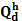 Расчет потребления газа села Малая ШелковкаТаблица № 2Годовые расходы газа на нужды промышленных и сельскохозяйственных предприятий определяются по данным топливопотребления (с учетом изменения КПД при переходе на газовое топливо) этих предприятий с перспективой их развития или на основе технологических норм расхода топлива (теплоты). Точка подключения и размещение газораспределительных сетей определяются на стадии рабочего проекта.Посёлок ДолиноСогласно «Энергетической стратегии Алтайского края на период до 2020 года», «Генеральной схемы газоснабжения и газификации Алтайского края» в Егорьевском районе планируется строительство межпоселкового газопровода и ГРС для газификации всех населенных пунктов Егорьевского района.Охват жилой застройки природным газоснабжением принят на расчетный срок – 100%.Расчет потребления газа посёлка ДолиноТаблица №3Точка подключения и размещение разводящих газовых сетей уточняется в следующих стадиях проектирования, в соответствии с требованиями СНиП 42-01-2002.ЭлектроснабжениеСело Малая ШелковкаЭнергетические нагрузки жилищно-коммунального сектора на проектные периоды определены по укрупненным показателям электропотребления на одного жителя в год (СНиП 2.07.01-89* прил.12) и в соответствии с РД 34.20.185-94. Суммарная проектируемая электрическая нагрузка с учетом потерь при транспортировке электроэнергии составляет 477,34 кВт.Минимальное количество требуемых трансформаторных подстанций (ТП) 3 шт.Проектируемая питающая и распределительная сеть 10кВ в зоне перспективной застройки предусматривается в воздушном исполнении изолированным проводом на железобетонных опорах. Проектируемые подстанции расположить с учетом максимального приближения к центру нагрузок, при этом протяженность низковольтных сетей от подстанций до наиболее удаленных  потребителей не должна превышать 400 метров.Для надёжного обеспечения электроэнергией потребителей предлагаются следующие мероприятия по электроснабжению:выполнить реконструкцию морально и физически устаревшего оборудования, опор, воздушных линий; реконструкция существующей ТП до необходимой мощности;прокладка ЛЭП-10 кВ и строительство трёх КТП;прокладка сетей 0,4 кВ в районы застройки.Посёлок ДолиноНагрузки потребителей жилищно-коммунального сектора посчитаны на основе архитектурно-планировочных решений генплана в соответствии с СНиП 2.07.01-89* «Градостроительство. Планировка и застройка городских и сельских поселений» и «Инструкцией по проектированию городских электрических сетей» РД 34.20.185-94. Суммарная проектируемая электрическая нагрузка с учетом потерь при транспортировке электроэнергии составляет 655,04 кВт.Минимальное количество требуемых трансформаторных подстанций (ТП)4 шт.Проектом предусмотрено: выполнить реконструкцию морально и физически устаревшего оборудования, опор, воздушных линий; реконструкция существующей ТП до необходимой мощности;прокладка ЛЭП-10 кВ и строительство трёх КТПпрокладка сетей 0,4 кВ в районы застройки.Связь и информацияНорма телефонной плотности для индивидуального сектора на расчетный срок принята исходя из условий обеспечения возможности установки телефона на семью. При коэффициенте семейности 3 норма составит 333 телефонных аппаратов на 1000 жителей. Потребность в телефонах на расчетный срок составит по селу Малая Шелковка - 45 номеров, п. Долино - 54.На расчётный срок строительства предусмотрено расширение АТС до 340 номеров и прокладка кабеля в зоне перспективной застройки.МЕРОПРИЯТИЯ ПО ОХРАНЕ ОКРУЖАЮЩЕЙ СРЕДЫЗоны с особыми условиями использования Основными мероприятиями по охране окружающей среды и поддержанию благоприятной санитарно-эпидемиологической обстановки в условиях градостроительного развития поселения, является установление зон с особыми условиями использования территории.Наличие тех или иных зон с особыми условиями использования определяет систему градостроительных ограничений территории, от которых во многом зависят планировочная структура поселения, условия развития селитебных территорий или промышленных зон.Зоны с особыми условиями использования на территории поселения представлены:санитарно-защитными зонами (СЗЗ) предприятий, сооружений и иных объектов;зонами санитарной охраны источников водоснабжения;охранными и санитарно-защитными зонами инженерной и транспортной инфраструктуры.Градостроительные ограничения на территории поселения появляются в связи с наличием зон с особыми условиями использования.Санитарно-защитные зоныСогласно СанПиН 2.2.1/2.1.1.1200-03 «Санитарно-защитные зоны и санитарная классификация предприятий, сооружений и иных объектов» санитарно-защитная зона должна отделять производственную территорию от жилой застройки. Она предназначается для обеспечения требуемых гигиенических норм содержания в приземном слое атмосферы загрязняющих веществ, уменьшения отрицательного влияния предприятий на население.В настоящее время предприятия, сооружения и объекты, являющиеся источниками загрязнения окружающей среды, не имеют проектов санитарно-защитных зон и располагаются в непосредственной близости от жилой застройки, оказывая на нее негативное воздействие. Перечень объектов, требующих организацию санитарно-защитных зон в соответствие с СанПиН 2.2.1/2.1.1.1200-03 «Санитарно-защитные зоны и санитарная классификация предприятий, сооружений и иных объектов» и размер зон приведены в таблице № 4.В результате проектных решений объекты, являющиеся источниками загрязнения окружающей среды, предусматривается размещать от жилой застройки на расстоянии, обеспечивающем нормативный размер санитарно-защитных зон.Санитарно-защитные зоны объектов МО Малошелковниковский сельсовет Таблица № 4Примечание: в таблице показаны номера по экспликации генерального плана (римские).Для каждого объекта предприятием должен разрабатываться проект санитарно-защитной зоны. В этих проектах предусматриваются конкретные мероприятия, учитывающие специфику предприятия и защиту населения от его вредных воздействий.В проекте санитарно-защитной зоны на строительство новых, реконструкцию или техническое перевооружение действующих промышленных объектов, производств и сооружений должны быть предусмотрены мероприятия и средства на организацию санитарно-защитных зон, включая отселение жителей, в случае необходимости. Выполнение мероприятий, включая отселение жителей, обеспечивают должностные лица соответствующих промышленных объектов и производств.Санитарно-защитная зона или какая-либо ее часть не может рассматриваться как резервная территория объекта и использоваться для расширения промышленной или жилой территории без соответствующей обоснованной корректировки границ санитарно-защитной зоны.Водоохранные зоныГидрография поселения представлена небольшими озерами, их на территории сельсовета 9 из них наиболее значимые – оз. Ракитки, оз. Камышки.Водоохранные зоны и прибрежные защитные полосы водных объектов устанавливаются в соответствие со статьей 65 Водного кодекса Российской Федерации. Разработанных и утвержденных проектов водоохранных зон и прибрежных защитных полос водных объектов в районе поселения в настоящее время нет, поэтому для отображения водоохранных зон и прибрежных защитных полос на схемах был использован нормативно-правовой подход, который предполагает установление размеров водоохранных зон и прибрежных защитных полос в зависимости от длины рек и площади озер на основе утвержденных федеральных нормативов без учета региональной специфики.Ширина водоохранной зоны озер установлена в размере 50 м. Ширина прибрежной защитной полосы устанавливается также в размере 50 м.Зоны санитарной охраны источников питьевого водоснабженияЦелью создания и обеспечения режима в ЗСО источников питьевого водоснабжения является охрана от загрязнения источников водоснабжения и водопроводных сооружений, а также территорий, на которых они расположены.Первый пояс зоны санитарной охраны скважин устанавливается в размере 50 м. Граница второго и третьего поясов зоны санитарной охраны  определяются расчетами, исходя из условий, что микробное загрязнение, поступающее в водоносный пласт за пределами пояса, не достигает водозабора.Охранные и санитарно-защитные зоны объектов транспортной и инженерной инфраструктурыИз объектов, имеющих градостроительные ограничения на территории поселения, имеются линии электропередачи напряжением 10 кВ. Охранные зоны от линий электропередачи напряжением 10 кВ устанавливаются в размере 20 м, 35 кВ – 30 м,  соответственно в соответствии с «Правилами охраны электрических сетей напряжением свыше 1000 вольт», утвержденными Постановлением Совета Министров СССР от 26 марта 1984 г № 255. Мероприятия по охране атмосферного воздуха Для защиты атмосферы  от выбросов твердых частиц в поселковой и  производственных котельных проектом предусмотрены золоулавливающие установки.Расположение котельных решается с учетом преобладающего направления ветров и должно быть уточнено расчетами на последующих стадиях.Защите атмосферного воздуха служат также все зеленые насаждения, предусмотренные проектом.Мероприятия по охране водной среды:– разработка проектов организации водоохранных зон и прибрежных защитных полос, с целью предупреждения водоемов от заиления и уменьшения испарения воды- разработка проекта установления границ поясов ЗСО подземных источников водоснабжения;- расчистка и углубление озер Ракитки и Камышки.Водоохранные полосы озеленяются и благоустраиваются.Мероприятия по предотвращению загрязнения и разрушения почвенного покрова:сбор и отвод поверхностных стоков в жилой зоне за пределы поселка;в местах установки мусоросборников предусматривается устройство асфальтового покрытия;установка бензомаслоуловителей в гаражах и стоянках сельскохозяйственной техники;на территории животноводческих ферм при дальнейшем проектировании предусмотреть устройство водонепроницаемых навозохранилищ и жижесборников от животноводческих помещений, с дальнейшим вывозом на поля для удобрения.проведение технической рекультивации земель нарушенных при строительстве и прокладке инженерных сетей;ликвидация несанкционированных свалок, с последующей рекультивацией территории;уборка и полив  улиц и площадей в летнее время, а также уборка улиц от снега в зимнее время,  вывоз его за пределы поселка.Мероприятия по санитарной очистке территории:Основными положениями организации системы санитарной очистки являются:сбор, транспортировка, обезвреживание и утилизация всех видов отходов;сбор, удаление и обезвреживание специфических отходов;уборка территорий от мусора, смёта, снега, мытье усовершенствованных покрытий.Организация системы санитарной очистки надлежащим образом чрезвычайно актуальна вследствие гидравлической зависимости водных систем от состояния территории селитебной и промышленной зон, от состояния почвы.Генеральным планом предусмотрены следующие мероприятия по санитарной очистке территории поселения:–  надлежащее содержание скотомогильников;– организация планово-регулярной системы очистки поселения, своевременного сбора и вывоза на центральный полигон ТБО;– организация проектирования и строительства объектов сбора отходов;Количество бытовых отходов принято согласно Приложению 11 СНиП 2.07.01-89*.Для размещения мусора привозимого из с. Малая Шелковка и п. Долино на центральном полигоне в Новоегорьевском сельсовете необходимы участоки 0,8 и 0,25 га га (табл. 12 СНиП 2.07.01-89*).Для временного хранения мусора требуется размещение асфальтированных площадок в усадебной застройке. Рекомендуется вывоз мусора посредством специализированных машин.МЕРОПРИЯТИЯ ПО ПРЕДУПРЕЖДЕНИЮ ЧРЕЗВЫЧАЙНЫХ СИТУАЦИЙ ПРИРОДНОГО И ТЕХНОГЕННОГО ХАРАКТЕРА. МЕРОПРИЯТИЯ ПО ГРАЖДАНСКОЙ ОБОРОНЕ Мероприятия по предотвращению чрезвычайных ситуаций природного характераНа территории поселения возможны такие чрезвычайные ситуации природного характера как лесные пожары, подтопление паводковыми водами, снежные заносы.Для предотвращения развития чрезвычайных ситуаций природного характера необходимо проведение мероприятий по отсыпке территорий, подверженных подтоплению паводковыми водами. В границах зон подтопления запрещается строительство. Наибольшую опасность для территории образования представляют лесные пожары.Кроме специализированных формирований (пожарных, горноспасательных, медиков), в случае аварий должно быть задействовано трудоспособное население и воинские части.Мероприятия по предотвращению чрезвычайных ситуаций техногенного характераНа территории поселения большинство потенциально опасных объектов характеризуется 2, 3, 4 и 5 классами опасности, преимущественно техногеннопасными и пожароопасными. К ним относятся пилорамы, котельные. Среди чрезвычайных ситуаций техногенного характера большая доля приходится на пожары на объектах социально бытового назначения, причинами которых в основном являются нарушения правил пожарной безопасности, правил эксплуатации электрооборудования и неосторожное обращение с огнем.В целом на территории поселения необходимо проведение следующих мероприятий по предотвращению чрезвычайных ситуаций техногенного характера:– применение изоляционных покрытий, исключающих попадание нефтепродуктов в почву;– строгое соблюдение противопожарных нормативов и требований.Предотвращение образования взрыво- и пожароопасной среды на объектах теплоснабжения обеспечивается:– применением герметичного производственного оборудования;– соблюдением норм технологического режима;– контролем состава воздушной среды и применением аварийной вентиляции;– установкой в помещениях котельных сигнализаторов взрывоопасных концентраций, срабатывание которых происходит при достижении 20% величины нижнего предела воспламеняемости с автоматическим включением звукового сигнала в операторной.Для обеспечения нормального функционирования объектов жизнеобеспечения и предотвращения возникновения чрезвычайных ситуаций необходимо соблюдение специального режима в пределах охранных зон объектов инженерной и транспортной инфраструктуры.Инженерно-технические мероприятия гражданской обороныРаздел «Инженерно-технические мероприятия гражданской обороны» МО Малошелковниковский сельсовет разработан на основании СНиП 2.01.51-90 «Инженерно-технические мероприятия гражданской обороны».В настоящее время на территории МО Малошелковниковский сельсовет проживает 926 чел, с учётом занятости и перспектив развития численность населения на расчётный срок составит 1221 человек.Защита населения должна предусматриваться в противорадиационных укрытиях (ПРУ). Общая вместимость ПРУ должна обеспечивать укрытием 85 % работающего населения, что составит 698 человек. Устройство ПРУ предусмотрено в отдельно стоящих зданиях культурно-бытового назначения. Согласно данных Администрации Егорьевского района, в селе Малая Шелковка предусмотрен 1 объект ПРУ на 300 человек, в случае наступления чрезвычайной ситуации остальная часть населения будет размешаться в простейших укрытиях (приспособленных подвалах и погребах). В п. Долино генеральным планом предусматривается устройство ПРУ на 220 человек в подвале проектируемого здания детского сада и начальной школы.В здании местного узла связи оборудован оперативно-технический пункт управления. Радиотрансляционные сети сельских поселений имеют требуемое по СНиП 2.01.51-90 число громкоговорящих средств оповещения населения. Сирена оповещения находится на территории пожарного депо. Сигнальная сирена включаются по команде с пункта управления, расположенного в центральном узле связи.Размещение сирены оповещения в п. Долино (ввиду неполного охвата радиусом оповещения населённого пункта) проектом предлагается на здании детского сада.Для предотвращения чрезвычайных ситуаций природного и техногенного характера и в случае их возникновения должны приниматься все необходимые меры в соответствии с действующим федеральным законодательством, Уставом Алтайского края, законом Алтайского края «О защите населения и территории Алтайского края от чрезвычайных ситуаций природного и техногенного характера» (Закон № 15-ЗС от 17.03.1998 г., в редакции Закона Алтайского края от 12.07.2005 г. № 53-ЗС).МЕРОПРИЯТИЯ ПО ИЗМЕНЕНИЮ ЦЕЛЕВОГО НАЗНАЧЕНИЯ ЗЕМЕЛЬВ соответствии с п. 3 ч. 1 ст. 11 Федерального закона от 06.10.2003 № 131-ФЗ «Об общих принципах организации местного самоуправления в Российской Федерации» территорию поселения составляют исторически сложившиеся земли населенных пунктов, прилегающие к ним земли общего пользования, территории традиционного природопользования населения соответствующего поселения, рекреационные земли, земли для развития поселения.В ходе разработки генерального плана МО Малошелковниковский сельсовет возникла необходимость в упорядочении существующих границ населённых, а именно:- В селе Малая Шелковка целесообразно включить в границы населенного пункта территорию оз.Ракитки и территорию мехтока, расположенного на южной окраине - В п. Долино целесообразно исключить из границ территорию мехтока, так как существующая граница делит данный участок на две части.Таким образом, проектом предлагается - включить в черту села Малая Шелковка земельные участки, расположенные на землях сельскохозяйственного назначения, площадью 27,2 га;- исключить из площади населенного пункта п.Долино участок, площадью 2,8 га и перевести его в земли сельскохозяйственного назначения.Изменения, предложенные в части изменения границ земель различных категорий представлены на схеме, входящей в состав проекта генерального плана поселения (Схема современного использования МО Малошелковниковский сельсовет, М 1:25 000).Баланс земельМЕРОПРИЯТИЯ ПО РЕАЛИЗАЦИИ ГЕНЕРАЛЬНОГО ПЛАНА МО МАЛОШЕЛКОВНИКОВСКИЙ СЕЛЬСОВЕТОСНОВНЫЕ ТЕХНИКО-ЭКОНОМИЧЕСКИЕ ПОКАЗАТЕЛИ ГЕНЕРАЛЬНОГО ПЛАНА МО МАЛОШЕЛКОВНИКОВСКИЙ СЕЛЬСОВЕТ.№ листаНаименованиеСхема генерального плана образования в границах МО Малошелковниковский сельсовет  М 1:25 000.Схема генерального плана села Малая Шелковка (основной чертёж) М 1:5 000.Схема генерального плана поселка Долино (основной чертёж) М 1:5 000.Схема развития инженерной инфраструктуры. Электроснабжение, связь села Малая Шелковка  М 1:5 000.Схема развития инженерной инфраструктуры. Водоснабжение, теплоснабжение села Малая Шелковка  М 1:5 000.Схема развития транспортной инфраструктуры села Малая Шелковка  М 1:5 000.Схема развития инженерной инфраструктуры. Электроснабжение, связь поселка Долино М 1:5 000.Схема развития инженерной инфраструктуры. Водоснабжение, теплоснабжение поселка Долино М 1:5 000.Схема развития транспортной инфраструктуры поселка Долино М 1:5 000.Схема функционального зонирования села Малая Шелковка М 1:5 000.Схема функционального зонирования поселка Долино М 1:5 000.Схема ГО И ЧС села Малая Шелковка  М 1:5 000.Схема ГО И ЧС поселка Долино М 1:5 000.№№п/пВиды территориальных зонПлощадь,га%%с. Малая Шелковкас. Малая Шелковкас. Малая Шелковкас. Малая Шелковка1Жилая зона, в том числе:115,737,11- индивидуальной жилой застройки усадебного типа115,737,12Общественно-деловая зона, в  том числе:9,53,12- МФЦ административно делового назначения2,03,12- торгового назначения1,03,12- учебно-образовательного назначения1,43,12- культурно-досугового назначения0,43,12- спортивного назначения4,73,13Производственная зона, в том числе:18,86,13- промышленного назначения11,26,13- коммунально-складского назначения7,66,14Зона инженерной инфраструктуры, в том числе:1,00,44- водоснабжения1,00,45Зона транспортной инфраструктуры, в том числе:40,312,85- сельского транспорта6,512,85- улично-дорожной сети33,812,86Рекреационная зона, в том числе:36,811,86- мест отдыха общего пользования, туризма12,811,86- ветрозащитных насаждений23,511,86- зона объектов истории0,511,87Зона специального назначения, в том числе:1,30,47- кладбище1,30,48Зона акваторий, в том числе:5,71,88- водоёмы5,71,89Зона резервного фонда, в том числе:20,26,59- резервные территории для жилищного строительства20,26,510Прочие территории в границах населённого пункта62,520,0Итого земель населённого пункта311,8100,0п.Долиноп.Долиноп.Долиноп.Долино1Жилая зона, в том числе:26,031,61- индивидуальной жилой застройки усадебного типа26,031,62Общественно-деловая зона, в том числе:1,82,22- торгового назначения0,22,22- учебно-образовательного назначения0,82,22- спортивного назначения0,82,23Производственная зона, в том числе:3,54,23- промышленного назначения2,24,23- коммунально-складского назначения1,34,24Зона инженерной инфраструктуры, в том числе:0,91,24- водоснабжения0,81,24- энергообеспечения0,11,25Зона транспортной инфраструктуры, в том числе:11,514,05- сельского транспорта0,814,05- улично-дорожной сети10,714,06Рекреационная зона, в том числе:19,623,86- мест отдыха общего пользования, туризма0,923,86- ветрозащитных насаждений18,723,87Зона резервного фонда10,712,98Прочие территории в границах населённого пункта8,410,2Итого земель населённого пункта82,4100,0N п/пНаименованиеЧисл. населен. тыс. чел.Годовой расход газа, м3Часовой расход газа, м31Существующая жилая застройка0,866259800144,332Проектная жилая застройка 0,1344020084,833Расходы газа на нужды предприятий непроизводственного характера, 5%150004Центральная котельная661024,2310,34Итого:Итого:976024,2N п/пНаименованиеЧисл. населен. тыс. чел.Годовой расход газа, м3Часовой расход газа, м31Существующая жилая застройка0,061800032,52Проектная жилая застройка 0,1614830098,083Расходы газа на нужды предприятий непроизводственного характера, 5%33154Котельная для д/с, школы20984,769,852Итого:Итого:90599,76№ п/пНазначение объектаНормативный размер СЗЗ, мc. Малая Шелковкаc. Малая Шелковкаc. Малая ШелковкаIПилорама50Сельское кладбище 50VIцех по производству эфирных масел, хвойно-витаминной муки и хвойного экстракта100IIIсклады 50Vстоянка сельскохозяйственной техники100Внешняя зонаВнешняя зонаВнешняя зонаСкотомогильник1000Поля фильтрации более 0,2 тыс м3/сут300п. Долиноп. Долиноп. ДолиноIIмодульный цех по производству комбикорма производительностью до 2 т/час100IСклады зерна, мехток50Внешняя зонаВнешняя зонаВнешняя зонаСельское кладбище (0,3га)50Скотомогильник1000Категория земельСуществующее положениеПроектное решениеЗемли сельхозназначения7689,27662,98Земли населённых пунктов369,8394,2Земли промышленности….29,231,02Земли лесного фонда5465,85465,8Земли водного фонда63,063,0Всего в границах сельсовета1361713617№ п/пНаименование объектаМесто размещения объектаПараметры объектаМероприятияСрок реализацииРазработка проектной документацииРазработка проектной документацииРазработка проектной документацииРазработка проектной документацииРазработка проектной документацииРазработка проектной документации1.1выполнение землеустроительных работ по формированию земельных участков для перевода из одной категории земель в другуюМалошелковниковский с/с34,4 гаразработка проектной документации2012-2015 гг.1.2разработка «Правил землепользования и застройки»с. Малая Шелковка и п. Долино-разработка проектной документации2012-2013 гг.Социальная сфераСоциальная сфераСоциальная сфераСоциальная сфераСоциальная сфераСоциальная сфера2.1детский сад, начальная школап. Долино20 мест20 местразработка проектной документациистроительство2017-2031 гг.2.2здание средней школыс. Малая Шелковка180 месткапитальный ремонт2012-2016 гг.2.3здание интернатас. Малая Шелковка360 м2реконструкция под административные объекты 2017-2031 гг.2.4сквер возле Памятника воинам, погибшим в годы Великой Отечественной войны (1941 – 1945 гг.) с. Малая Шелковка0,1 габлагоустройство2017-2031 гг.2.5рекреационная зона вокруг оз. Ракиткис. Малая Шелковка9 габлагоустройство2017-2031 гг.2.62 магазина смешанных товаровс. Малая Шелковка30 м230 м2 торговой площадиразработка проектной документациистроительство2012-2031 гг.2.71 магазин смешанных товаровп. Долино65 м2 торговой площадиразработка проектной документациистроительство2012-2016 гг.2.8стадионс. Малая Шелковка0,9 гастроительство2017-2031 гг.2.9стадионп. Долино0,9 гастроительство2015-2020 гг.2.10Памятник воинам, погибшим в годы Великой Отечественной войны (1941 – 1945 гг.)с. Малая Шелковка1 шт.реконструкция2012-2016 гг.Жилищная сфераЖилищная сфераЖилищная сфераЖилищная сфераЖилищная сфераЖилищная сфера3.1индивидуальные жилые домас. Малая Шелковка2,6 тыс. кв. мстроительство2012-2031 гг.3.2индивидуальные жилые домап. Долино2,9 тыс. кв. мстроительство2012-2031 гг.Инженерная инфраструктураИнженерная инфраструктураИнженерная инфраструктураИнженерная инфраструктураИнженерная инфраструктураИнженерная инфраструктура4.1скважинаc. Малая Шелковкамощность 16 м3/чразработка проектной документациистроительство2012-2016 гг.4.2скважинап. Долиномощность 4 м3/чразработка проектной документациистроительство2012-2016 гг.4.3водопроводные сетис. Малая Шелковка0,99 кмстроительство2012-2031 гг.4.4водопроводные сетип. Долино1,52 кмстроительство2012-2031 гг.4.5водонапорная башняс. Малая Шелковкаобъем 10 м3объем 25 м3реконструкция2012-2016 гг.4.6водопроводные сетип. Малая Шелковка4 кмреконструкция2012-2016 гг.4.7скважинап. Долиномощность 16 м3/чреконструкция2012-2016 гг.4.8водонапорная башняп. Долинообъем 10 м3капитальный ремонт2012-2016 гг.4.9водопроводные сетип. Долино0,08 кмреконструкция2012-2016 гг.4.10котельнаяс. Малая Шелковка2,52 Гкал/часреконструкция2012-2016 гг.4.113 трансформаторных подстанциис. Малая Шелковка100 кВа250 кВа250 кВастроительство2012-2031 гг.4.12линия электропередачи 10 кВ, 0,4 кВс. Малая Шелковка1,97 кмстроительство2012-2031 гг.4.13линия электропередачи 10 кВ, 0,4 кВ,трансформаторная подстанцияс. Малая Шелковка23 кмреконструкция2012-2016 гг.4.14трансформаторная подстанция3 объектап. Долино200 кВа250 кВа250 кВастроительство2012-2031 гг.4.15линия электропередачи 10 кВ, 0,4 кВп. Долино1,29 кмстроительство 2012-2031 гг.4.16линия электропередачи 10 кВ, 0,4 кВ,трансформаторная подстанцияп. Долино2,5 кмреконструкция2012-2016 гг.4.17таксофонп. Долино0,35 кмстроительство2012-2031 гг.4.18газопровод,газорегуляторный пунктс. Малая Шелковка13,94 кмразработка проектной документации, строительство2012-2031 гг.4.19газопровод,газорегуляторный пунктп. Долино6,58 кмразработка проектной документации, строительство2012-2031 гг.4.20поле фильтрациис. Малая Шелковка, п. Долино2 га2 гаразработка проектной документации, строительство2012-2016 гг.ПромышленностьПромышленностьПромышленностьПромышленностьПромышленностьПромышленность5.1цех по производству комбикормап. Долинодо 2 тонн в часразработка проектной документации строительство2012-2016 гг.5.2цех по производству эфирных масел, хвойно-витаминной муки и хвойного экстрактас. Малая Шелковка600 тонн муки в год;2,5 литра масла в суткиразработка проектной документации строительство2018-2031 гг.5.3цех по производству хлебобулочных и кондитерских изделийс. Малая Шелковкадо 2 тонн /суткиреконструкция2012-2016 гг.5.4пилорамас. Малая Шелковка3-4 м3/суткиразработка проектной документации строительство2012-2016 гг.Транспортная инфраструктураТранспортная инфраструктураТранспортная инфраструктураТранспортная инфраструктураТранспортная инфраструктураТранспортная инфраструктура6.1внутрипоселковые дорогис. Малая Шелковка10,8 кмреконструкция2012-2031 гг.6.2внутрипоселковые дорогип. Долино5 кмстроительство2012-2031 гг.6.3автодорога подъезд к п. ДолиноМалошелковниковский сельсовет2 кмстроительство2018-2025гг.6.4автодорогас.Малая Шелковка – п.Долино12 кмстроительство2018-2025гг.Охрана окружающей средыОхрана окружающей средыОхрана окружающей средыОхрана окружающей средыОхрана окружающей средыОхрана окружающей среды7.1скотомогильникс. Малая Шелковка0,06 гастроительство2012-2016 гг.7.2скотомогильникп. Долино0,06 гастроительство2012-2016 гг.7.3ветрозащитные насажденияс. Малая Шелковка28,1 гапосадка2012-2016 гг.7.4зелёные насаждения общего пользованияс. Малая Шелковка3,1 гапосадка2012-2016 гг.7.5ветрозащитные насажденияп. Долино20,6 гапосадка2012-2016 гг.7.6зелёные насаждения общего пользованияп. Долино0,7 гапосадка2012-2016 гг.7.7противорадиационное укрытиеп. Долино220 местразработка проектной документации строительство2018-2031 гг.7.8пожарные пирсып. Малая Шелковка2 шт.строительство2012-2016 гг.№ п/пНаименование показателя Единица измеренияСовременное состояниеРасчетный срок№ п/пНаименование показателя Единица измеренияСовременное состояниеРасчетный срок1ТЕРРИТОРИЯТЕРРИТОРИЯТЕРРИТОРИЯТЕРРИТОРИЯОбщая площадь земель различных категорий на территории образования га1361713617в том числе:Общая площадь территории в границе населенного пункта с. Малая Шелковка га284,6311,8Общая площадь территории в границе населенного пункта с. Малая Шелковка %2,12,3в том числе:жилые зоныга99,5115,7жилые зоны% от общей площади земель в установленных границах села (…)3537,1в том числеусадебной жилой застройкига 99,5119,4усадебной жилой застройки% 100,0100,0общественно-деловые зоныга6,79,5общественно-деловые зоны(…)2,43,0в том числемногофункциональный подцентр административно-делового назначенияга1,82,0многофункциональный подцентр административно-делового назначения%26,921,1торгового назначенияга0,71,0торгового назначения%10,410,5учебно-образовательного назначенияга3,11,4учебно-образовательного назначения%46,314,7культурно-досугового назначенияга0,30,4культурно-досугового назначения%4,54,2спортивного назначенияга0,84,7спортивного назначения%11,949,5производственная зонага9,818,8производственная зона(…)3,46,1в том числепроизводственного назначенияга9,211,2производственного назначения%93,959,6коммунально-складского назначенияга0,67,6коммунально-складского назначения%6,140,4зоны инженерной инфраструктурыга0,51,0зоны инженерной инфраструктуры(…)0,20,3в том числеводоснабжения га0,51,0водоснабжения %100,0100,0зоны транспортной инфраструктурыга45,540,3зоны транспортной инфраструктуры(…)16,012,9в том числесельского транспортага9,56,5сельского транспорта%20,916,1улично-дорожной сетига36,033,8улично-дорожной сети%79,183,9рекреационные зоныга0,436,8рекреационные зоны(…)0,111,8в том числеобъекты культурного наследияга0,5объекты культурного наследия%1,4мест общего пользованияга0,412,8мест общего пользования%34,8зона защитных насажденийга23,5зона защитных насаждений(…)63,8зоны специального назначенияга1,21,3зоны специального назначения(…)0,40,4в том числеритуального назначенияга1,21,3ритуального назначения%100,0100,0зона акваторийга5,75,7зона акваторий(…)2,01,8резервные территориига20,2резервные территории(…)6,5в том числежилыега20,2жилые%100,0прочие территориига115,362,5прочие территории%40,520,1НАСЕЛЕНИЕНАСЕЛЕНИЕНАСЕЛЕНИЕНАСЕЛЕНИЕОбщая численность постоянного населениячел.8661000Общая численность постоянного населения% роста от существующей численности постоянного населенияПлотность населения на территории жилой застройки постоянного проживаниячел. на га8,78,3Возрастная структура населениямладше трудоспособного возрастачел.127153младше трудоспособного возраста%трудоспособного возрастачел.576667трудоспособного возраста%старше трудоспособного возрастачел.163180старше трудоспособного возраста%20.318.2ЖИЛИЩНЫЙ ФОНДЖИЛИЩНЫЙ ФОНДЖИЛИЩНЫЙ ФОНДЖИЛИЩНЫЙ ФОНДСредняя обеспеченность населения Sобщ. жильям2/ чел.17,218Общий объем жилищного фондаSобщ.. тыс.м214,917,3Общий объем жилищного фондакол-во домов298346Усадебный жилой домSобщ.. тыс. м214,917,3Усадебный жилой домкол-во домов298346Усадебный жилой дом% от общего объема жилого фондаОбщий объем нового жилищного строительстваSобщ.. тыс.м2-2,6Общий объем нового жилищного строительствакол-во домов-58Усадебный жилой домSобщ.. тыс. м2-2,6Усадебный жилой домкол-во домов-58Усадебный жилой дом% от общего объема жилищного строительства Существующий сохраняемый жилищный фондSобщ.. тыс.м214,914,1Существующий сохраняемый жилищный фондкол-во домов298276Усадебный жилой дом. 1 эт.Sобщ.. тыс. м214,914,1Усадебный жилой дом. 1 эт.кол-во домов298276Усадебный жилой дом. 1 эт.% от общего объема жилищного строительстваОБЪЕКТЫ СОЦИАЛЬНОГО И КУЛЬТУРНО-БЫТОВОГО ОБСЛУЖИВАНИЯ НАСЕЛЕНИЯОБЪЕКТЫ СОЦИАЛЬНОГО И КУЛЬТУРНО-БЫТОВОГО ОБСЛУЖИВАНИЯ НАСЕЛЕНИЯОБЪЕКТЫ СОЦИАЛЬНОГО И КУЛЬТУРНО-БЫТОВОГО ОБСЛУЖИВАНИЯ НАСЕЛЕНИЯОБЪЕКТЫ СОЦИАЛЬНОГО И КУЛЬТУРНО-БЫТОВОГО ОБСЛУЖИВАНИЯ НАСЕЛЕНИЯУчебные образованияУчебные образованияУчебные образованияУчебные образованияДетский сад объект11Детский сад мест2045Школаобъект11Школамест180180Объекты здравоохранения и социального обеспеченияОбъекты здравоохранения и социального обеспеченияОбъекты здравоохранения и социального обеспеченияОбъекты здравоохранения и социального обеспеченияФАПобъект11Объекты спортивного назначенияОбъекты спортивного назначенияОбъекты спортивного назначенияОбъекты спортивного назначенияСтадионобъект11Спортивное ядрообъект-1Объекты культурно-досугового назначенияОбъекты культурно-досугового назначенияОбъекты культурно-досугового назначенияОбъекты культурно-досугового назначенияКлубобъект11Клубмест180180Библиотекаобъект11Библиотекатыс.ед.хр.6,06,0Объекты торгового назначения и общественного питанияОбъекты торгового назначения и общественного питанияОбъекты торгового назначения и общественного питанияОбъекты торгового назначения и общественного питанияМагазиныобъект57Магазиныкв.м. торг. площади 260370Объекты бытового обслуживания. административные. хозяйственные учреждения. связи и кредитно-финансового назначенияОбъекты бытового обслуживания. административные. хозяйственные учреждения. связи и кредитно-финансового назначенияОбъекты бытового обслуживания. административные. хозяйственные учреждения. связи и кредитно-финансового назначенияОбъекты бытового обслуживания. административные. хозяйственные учреждения. связи и кредитно-финансового назначенияАдминистрацияобъект11Отделение милицииобъект11Отделение связиобъект11Пожарное депообъект (автомобилей)22ТРАНСПОРТНАЯ ИНФРАСТРУКТУРАТРАНСПОРТНАЯ ИНФРАСТРУКТУРАТРАНСПОРТНАЯ ИНФРАСТРУКТУРАТРАНСПОРТНАЯ ИНФРАСТРУКТУРАПротяженность основных улиц и проездовкм10,813,0ИНЖЕНЕРНАЯ ИНФРАСТРУКТУРА И БЛАГОУСТРОЙСТВО ТЕРРИТОРИИИНЖЕНЕРНАЯ ИНФРАСТРУКТУРА И БЛАГОУСТРОЙСТВО ТЕРРИТОРИИИНЖЕНЕРНАЯ ИНФРАСТРУКТУРА И БЛАГОУСТРОЙСТВО ТЕРРИТОРИИИНЖЕНЕРНАЯ ИНФРАСТРУКТУРА И БЛАГОУСТРОЙСТВО ТЕРРИТОРИИОбеспеченность жилищного фондаводопроводом% от общего жилищного фонда74100централизованным теплоснабжением% от общего жилищного фонда1,71,7газоснабжением% от общего жилищного фонда-100электроснабжением% от общего жилищного фонда100100связью% от общего жилищного фонда5874ВодоснабжениеВодопотребление -всеготыс. куб. м/в сутки0,1150,2в том числе:-на хозяйственно-питьевые нуждытыс. куб. м/в сутки0,110,18-на производственные нуждытыс. куб. м/в сутки0,0050,02Производительность водозаборных сооружений  тыс. куб. м/в суткив т. ч. водозаборов подземных водтыс. куб. м/в сутки0,7680,768Среднесуточное водопотребление на 1 человека л/в сутки на чел.133199Протяженность сетейкм7,2078,197КанализацияОбщее поступление сточных вод -всеготыс. куб. м/в сутки0,1150,2в том числе:-хозяйственно-бытовые сточные водытыс. куб. м/в сутки0,110,18-производственные сточные водытыс. куб. м/в сутки0,0050,02ЭлектроснабжениеПотребность в электроэнергии -всегомлн. кВт. ч./в годв том числе:-на производственные нуждымлн. кВт. ч./в год-на коммунально-бытовые нуждымлн. кВт. ч./в годПотребление электроэнергии на 1 чел. в год кВт. ч.Протяженность сетейкм28,7530,72ТеплоснабжениеПотребление тепла-всегоГкал/год1015,271015,27Производительность централизованных источников теплоснабженияГкал/ч-всего2,522,52Протяженность сетейкм1,31,3ГазоснабжениеУдельный вес газа в топливном балансе села%-100Потребление газа - всегомлн. куб. м./год1в том числе:- на коммунально-бытовые нуждымлн. куб. м/год-1- на производственные нуждымлн. куб. м/год--Протяженность сетей км-13,94СвязьОхват населения телевизионным вещанием% от населения100100Обеспеченность населения телефонной сетью общего пользованияномеров168285Санитарная очистка территорииПолигон ТБО единиц20Иные виды инженерного оборудования территорииПоля фильтрацииединиц-1Скотомогильникиединиц12Ритуальное обслуживание населенияОбщее количество кладбищединиц/га2/3-Охрана природы и рациональное природопользованиеНаселение. проживающее в санитарно-защитных зонахтыс. чел.--Организация ветрозащитных лесных полосга-28,2Общая площадь территории в границе населенного пункта  п. Долинога85,282,4Общая площадь территории в границе населенного пункта  п. Долино%0,60,6в том числежилые зоныга13,026,0жилые зоны(…)15,331,6в том числеусадебной жилой застройкига 13,026,0усадебной жилой застройки% 100,0100,0общественно-деловые зоныга1,8общественно-деловые зоны(…)2,2в том числеучебно-образовательного назначенияга0,2учебно-образовательного назначения%11,2торгового назначенияга0,8торгового назначения%44,4спортивного назначенияга0,8спортивного назначения%44,4производственная зонага2,83,5производственная зона(…)3,34,2в том числепромышленного назначенияга2,2промышленного назначенияга62,9коммунально-складского назначенияга2,81,3коммунально-складского назначения%100,037,1зона инженерной инфраструктурыга0,40,9зона инженерной инфраструктуры(…)0,51,1в том числеводоснабженияга0,30,8водоснабжения%75,088,9энергообеспеченияга0,10,1энергообеспечения%25,011,1зоны транспортной инфраструктурыга4,811,5зоны транспортной инфраструктуры(…)5,614,0в том числесельского транспортага0,8сельского транспорта%7,0улично-дорожной сетига4,810,7улично-дорожной сети%10,093,0рекреационные зоныга19,6рекреационные зоны(…)23,8в том числемест общего пользованияга0,9мест общего пользования%4,6ветрозащитные насажденияга18,7ветрозащитные насаждения%95,4резервные территориига10,7резервные территории(…)13,0в том числежилыега10,7жилые%100,0прочие территориига64,28,4прочие территории%10,1НАСЕЛЕНИЕНАСЕЛЕНИЕНАСЕЛЕНИЕНАСЕЛЕНИЕОбщая численность постоянного населениячел.60221Общая численность постоянного населения% роста от существующей численности постоянного населенияПлотность населения на территории жилой застройки постоянного проживаниячел. на га0.72,5Возрастная структура населениямладше трудоспособного возрастачел.1552младше трудоспособного возраста%трудоспособного возрастачел.26155трудоспособного возраста%старше трудоспособного возрастачел.1914старше трудоспособного возраста%ЖИЛИЩНЫЙ ФОНДЖИЛИЩНЫЙ ФОНДЖИЛИЩНЫЙ ФОНДЖИЛИЩНЫЙ ФОНДСредняя обеспеченность населения Sобщ. жильям2/ чел.18,819Общий объем жилищного фондаSобщ.. тыс.м21,134,03Общий объем жилищного фондакол-во домов1771Усадебный жилой дом. 1 эт.Sобщ.. тыс. м21,134,03Усадебный жилой дом. 1 эт.кол-во домов1771Усадебный жилой дом. 1 эт.% от общего объема жилищного фонда100100Общий объем нового жилищного строительстваSобщ.. тыс.м2-2,9Общий объем нового жилищного строительствакол-во домов-54Усадебный жилой дом. Sобщ.. тыс. м2-2,9Усадебный жилой дом. кол-во домов-24Усадебный жилой дом. % от общего объема жилищного строительства -100Существующий сохраняемый жилищный фондSобщ.. тыс.м21,10,8Существующий сохраняемый жилищный фондкол-во домов1710Усадебный жилой домSобщ.. тыс. м21,10,8Усадебный жилой домкол-во домов1710Усадебный жилой дом% от общего объема жилищного фонда100100ОБЪЕКТЫ СОЦИАЛЬНОГО И КУЛЬТУРНО-БЫТОВОГО ОБСЛУЖИВАНИЯ НАСЕЛЕНИЯОБЪЕКТЫ СОЦИАЛЬНОГО И КУЛЬТУРНО-БЫТОВОГО ОБСЛУЖИВАНИЯ НАСЕЛЕНИЯОБЪЕКТЫ СОЦИАЛЬНОГО И КУЛЬТУРНО-БЫТОВОГО ОБСЛУЖИВАНИЯ НАСЕЛЕНИЯОБЪЕКТЫ СОЦИАЛЬНОГО И КУЛЬТУРНО-БЫТОВОГО ОБСЛУЖИВАНИЯ НАСЕЛЕНИЯУчебные образованияУчебные образованияУчебные образованияУчебные образованияДетский сад объект-1Начальная школа объект-1Объекты торгового назначения и общественного питанияОбъекты торгового назначения и общественного питанияОбъекты торгового назначения и общественного питанияОбъекты торгового назначения и общественного питанияМагазиныобъект12Магазиныкв.м. торг. площади 6090ТРАНСПОРТНАЯ ИНФРАСТРУКТУРАТРАНСПОРТНАЯ ИНФРАСТРУКТУРАТРАНСПОРТНАЯ ИНФРАСТРУКТУРАТРАНСПОРТНАЯ ИНФРАСТРУКТУРАПротяженность основных улиц и проездовкм25ИНЖЕНЕРНАЯ ИНФРАСТРУКТУРА И БЛАГОУСТРОЙСТВО ТЕРРИТОРИИИНЖЕНЕРНАЯ ИНФРАСТРУКТУРА И БЛАГОУСТРОЙСТВО ТЕРРИТОРИИИНЖЕНЕРНАЯ ИНФРАСТРУКТУРА И БЛАГОУСТРОЙСТВО ТЕРРИТОРИИИНЖЕНЕРНАЯ ИНФРАСТРУКТУРА И БЛАГОУСТРОЙСТВО ТЕРРИТОРИИводопроводом% от общего жилищного фонда100100газоснабжением% от общего жилищного фонда-100электроснабжением% от общего жилищного фонда100100связью% от общего жилищного фонда-24ВодоснабжениеВодопотребление -всеготыс. куб. м/в сутки0,010,05в том числе:-на хозяйственно-питьевые нуждытыс. куб. м/в сутки0,0090,045-на производственные нуждытыс. куб. м/в сутки0,0010,005Производительность водозаборных сооружений  тыс. куб. м/в суткив т. ч. водозаборов подземных водтыс. куб. м/в сутки0,3840,384Среднесуточное водопотребление на 1 человека л/в сутки на чел.Протяженность сетейкм1,723,24КанализацияОбщее поступление сточных вод -всеготыс. куб. м/в сутки0,010,05в том числе:-хозяйственно-бытовые сточные водытыс. куб. м/в сутки0,0090,045-производственные сточные водытыс. куб. м/в сутки0,0010,005ЭлектроснабжениеПотребность в электроэнергии -всегомлн. кВт. ч./в годв том числе:-на производственные нуждымлн. кВт. ч./в год---на коммунально-бытовые нуждымлн. кВт. ч./в годПотребление электроэнергии на 1 чел. в год кВт. ч.Источники покрытия электронагрузок:ПС №53 «Долинская» 35/10 кВкВа18001800Протяженность сетейкм3,264,55ГазоснабжениеУдельный вес газа в топливном балансе села%-100Потребление газа - всегомлн. куб. м./год0,09в том числе:- на коммунально-бытовые нуждымлн. куб. м/год-0,09- на производственные нуждымлн. куб. м/год--Протяженность сетей км-6,58СвязьОхват населения телевизионным вещанием% от населения100100Обеспеченность населения телефонной сетью общего пользованияномеров-54Санитарная очистка территорииСанитарная очистка территорииСанитарная очистка территорииСанитарная очистка территорииСанитарная очистка территорииУсовершенствованные свалки единиц11Иные виды инженерного оборудования территорииИные виды инженерного оборудования территорииИные виды инженерного оборудования территорииИные виды инженерного оборудования территорииИные виды инженерного оборудования территорииПоля фильтрацииединиц--Скотомогильникиединиц-1Ритуальное обслуживание населенияРитуальное обслуживание населенияРитуальное обслуживание населенияРитуальное обслуживание населенияРитуальное обслуживание населенияОбщее количество кладбищединиц/га11Охрана природы и рациональное природопользованиеОхрана природы и рациональное природопользованиеОхрана природы и рациональное природопользованиеОхрана природы и рациональное природопользованиеОхрана природы и рациональное природопользованиеНаселение. проживающее в санитарно-защитных зонахтыс. чел.--Организация ветрозащитных лесных полосга-20,5